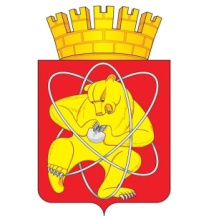 Городской округ «Закрытое административно – территориальное образование  Железногорск Красноярского края»АДМИНИСТРАЦИЯ ЗАТО г. ЖЕЛЕЗНОГОРСКПОСТАНОВЛЕНИЕ30.06. 2020                                                                                                        № 1145г. ЖелезногорскОб утверждении актуализированной на 2021 год схемы теплоснабжения ЗАТО Железногорск на срок до 31 декабря 2028 года         В целях реализации Федерального закона от 06.10.2003 № 131-ФЗ «Об общих принципах организации местного самоуправления в Российской Федерации»,  в соответствии со статьей  6  Федерального закона от 27.07.2010 № 190-ФЗ «О теплоснабжении», постановлением Правительства Российской Федерации от 22.02.2012 № 154 «О требованиях к схемам теплоснабжения, порядку их разработки и утверждения», Уставом ЗАТО ЖелезногорскПОСТАНОВЛЯЮ:1. Утвердить актуализированную на 2021 год схему теплоснабжения ЗАТО Железногорск на срок до 31 декабря 2028 года.2. Отделу общественных связей Администрации ЗАТО г.Железногорск (И.С. Пикалова) разместить на официальном сайте муниципального образования «Закрытое административно-территориальное образование Железногорск Красноярского края»  в информационно-телекоммуникационной сети «Интернет»:2.1. До 13 июля 2020 года утверждённую актуализированную на 2021 год схему теплоснабжения ЗАТО Железногорск на срок до 31 декабря 2028 года, за исключением сведений, составляющих государственную тайну, и электронной модели схемы теплоснабжения;2.2. Настоящее постановление.3. Управлению внутреннего контроля ЗАТО г. Железногорск (Е.Н. Панченко) довести  настоящее постановление до всеобщего сведения через газету «Город и горожане».4. Контроль над исполнением постановления оставляю за собой.5. Постановление вступает в силу после его официального опубликования и применяется к правоотношениям, возникшим с 01.07.2020.Исполняющий обязанностиГлавы  ЗАТО г. Железногорск                                                       А.А.Сергейкин